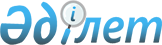 О внесении изменений в приказ Министра внутренних дел Республики Казахстан от 19 марта 2015 года № 254 "Об утверждении стандарта государственной услуги "Оформление документов на выезд за пределы Республики Казахстан на постоянное место жительства"
					
			Утративший силу
			
			
		
					Приказ Министра внутренних дел Республики Казахстан от 4 декабря 2017 года № 789. Зарегистрирован в Министерстве юстиции Республики Казахстан 26 декабря 2017 года № 16121. Утратил силу приказом Министра внутренних дел Республики Казахстан от 27 марта 2020 года № 259.
      Сноска. Утратил силу приказом Министра внутренних дел РК от 27.03.2020 № 259 (вводится в действие по истечении десяти календарных дней после дня его первого официального опубликования).
      В соответствии с подпунктом 1) статьи 10 Закона Республики Казахстан от 15 апреля 2013 года "О государственных услугах" ПРИКАЗЫВАЮ:
      1. Внести в приказ Министра внутренних дел Республики Казахстан от 19 марта 2015 года № 254 "Об утверждении стандарта государственной услуги "Оформление документов на выезд за пределы Республики Казахстан на постоянное место жительства" (зарегистрирован в Реестре государственной регистрации нормативных правовых актов за № 11030, опубликован в Информационно-правовой системе "Әділет" от 8 июня 2015 года) следующие изменения: 
      в заголовок вносится изменение на государственном языке, текст на русском языке не меняется;
      в пункт 1 вносится изменение на государственном языке, текст на русском языке не меняется;
      в стандарте государственной услуги "Оформление документов на выезд за пределы Республики Казахстан на постоянное место жительства", утвержденном указанным приказом:
      в заголовок вносится изменение на государственном языке, текст на русском языке не меняется;
      в пункт 1 вносится изменение на государственном языке, текст на русском языке не меняется;
      в правые верхние углы приложений 1, 2 и 3 вносятся изменения на государственном языке, тексты на русском языке не меняются;
      приложение 4 изложить в новой редакции согласно приложению к настоящему приказу;
      в правый верхний угол приложения 5 вносится изменение на государственном языке, текст на русском языке не меняется;
      2. Комитету миграционной службы Министерства внутренних дел Республики Казахстан обеспечить:
      1) в установленном законодательством порядке государственную регистрацию настоящего приказа в Министерстве юстиции Республики Казахстан;
      2) размещение на официальном интернет-ресурсе Министерства внутренних дел Республики Казахстан;
      3) в течение десяти календарных дней со дня государственной регистрации настоящего приказа направление его копии в бумажном и электронном виде на казахском и русском языках в Республиканское государственное предприятие на праве хозяйственного ведения "Республиканский центр правовой информации" для официального опубликования и включения в Эталонный контрольный банк нормативных правовых актов Республики Казахстан;
      4) в течение десяти рабочих дней после государственной регистрации настоящего приказа в Министерстве юстиции Республики Казахстан представление в Юридический департамент Министерства внутренних дел Республики Казахстан сведений об исполнении мероприятий, предусмотренных подпунктами 1), 2) и 3) настоящего пункта. 
      3. Контроль за исполнением настоящего приказа возложить на заместителя министра внутренних дел Республики Казахстан Тургумбаева Е.З. и Комитет миграционной службы Министерства внутренних дел Республики Казахстан (Кабденов М.Т.).
      4. Настоящий приказ вводится в действие по истечении десяти календарных дней после дня его первого официального опубликования.
      "СОГЛАСОВАН"
Министр информации и 
коммуникаций Республики Казахстан
__________________ Д. Абаев
"____"____________2017 года 
"СОГЛАСОВАН"
Министр национальной экономики
Республики Казахстан
__________________ Т. Сулейменов
"____"____________2017 года 
                                           Расписка
                         о приеме документов от услугополучателя
       Настоящая расписка выдана _________________________________________________
________________________________________________________________________________
                         (указать фамилию, имя, отчество (при его наличии) 
и подтверждает принятие документов для оформления разрешения на выезд за пределы 
Республики Казахстан на постоянное место жительства, согласно перечню, утвержденному 
стандартом государственной услуги "Оформление документов на выезд за пределы 
Республики Казахстан на постоянное место жительства". 
       Настоящая расписка составлена в 2 экземплярах, по одному - для каждой стороны. 
Исполнитель: ____________________________________________________________________
                               (фамилия, имя, отчество (при его наличии)
Телефон __________
Получил: _______________________________________________________________________
             (фамилия, имя, отчество (при его наличии) / подпись услугополучателя)
"___" _________ 20_____ года
					© 2012. РГП на ПХВ «Институт законодательства и правовой информации Республики Казахстан» Министерства юстиции Республики Казахстан
				
      Министр внутренних дел
Республики Казахстан
генерал-полковник полиции 

К. Касымов
Приложение
к приказу 
Министра внутренних дел
Республики Казахстан
от 4 декабря 2017 года № 789Приложение 4
к стандарту 
государственной услуги
"Оформление документов 
на выезд за пределы 
Республики Казахстан
на постоянное 
место жительства"форма